Evolution Lecture #2				Name:  _____________________Population growth produces more offspring than the ____________________________ capacity of an environment can support.Offspring/population compete for limited resources (______________________ competition)Some individuals have characteristic (or a combination ) that give them a _______________ advantage.  These individuals are consequently 'fitter' in terms of freedom from disease, food availability etc. These individuals are more likely to successfully ______________________ (offspring survive)Through inheritance of the genes for these advantageous characteristics the ____________________ of these characteristics become greater in the next generation.  The alleles for the ____________________ characteristic becomes more frequent in the population Draw a sigmoid growth curve here:
Populations of a species show ____________________ - this means differences in ________________.  Variation shows two basic patterns.This type of variation is called discontinuous.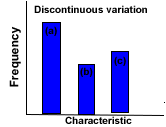 There are distinct classes of ________________e.g. __________________________ of a human population Discontinuous variation usually indicates the condition is controlled by one to two genes. This type of variation is called ________________ variation with no distinct classes but a complete range of the characteristic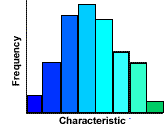 e.g. __________________________ in a forest Continuous variation like this normally indicates a _____________________ condition or multiple ___________ Now….how can this relate to what we’ve studied from Genetics?The sources of genetic variation in a population are:i)ii)iii)